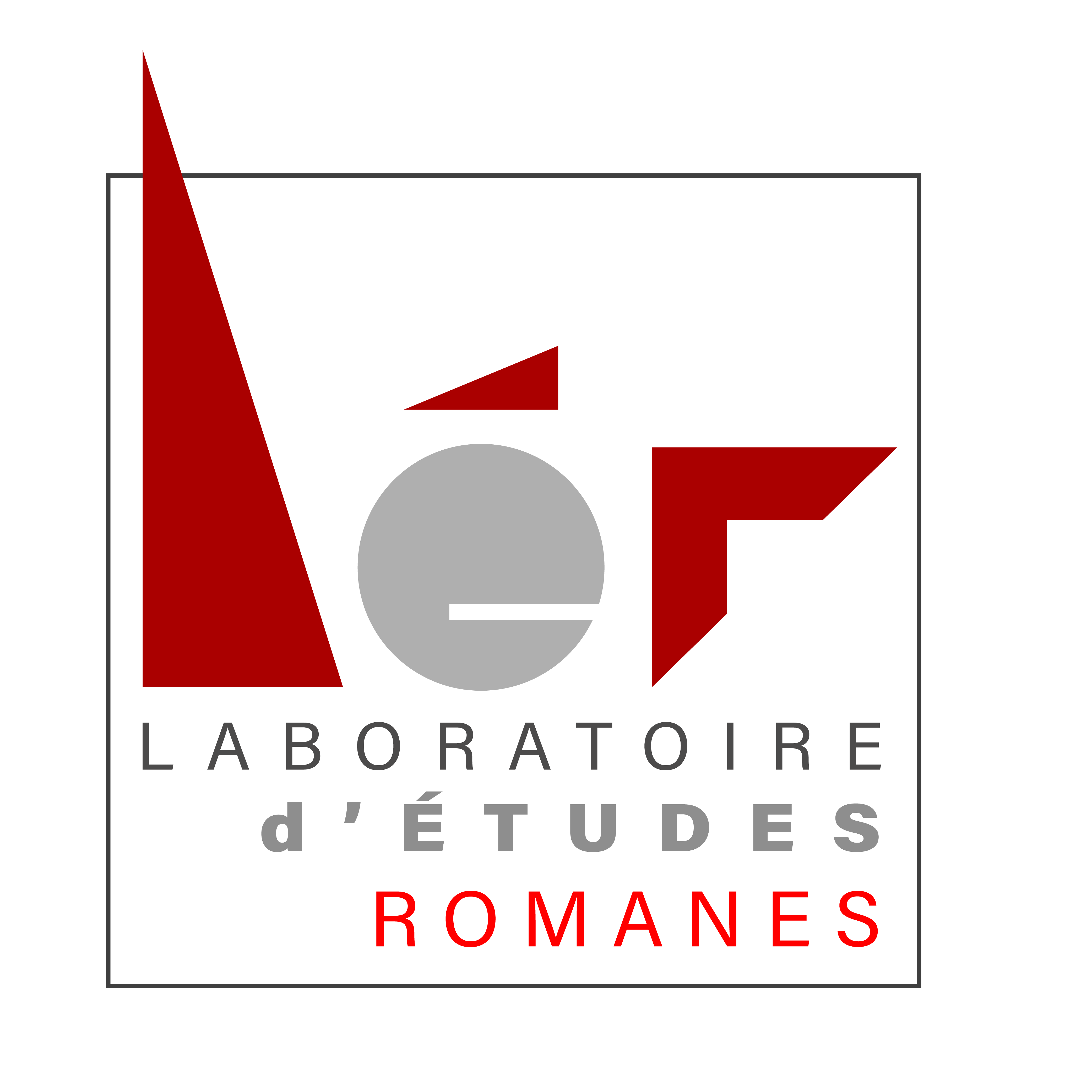 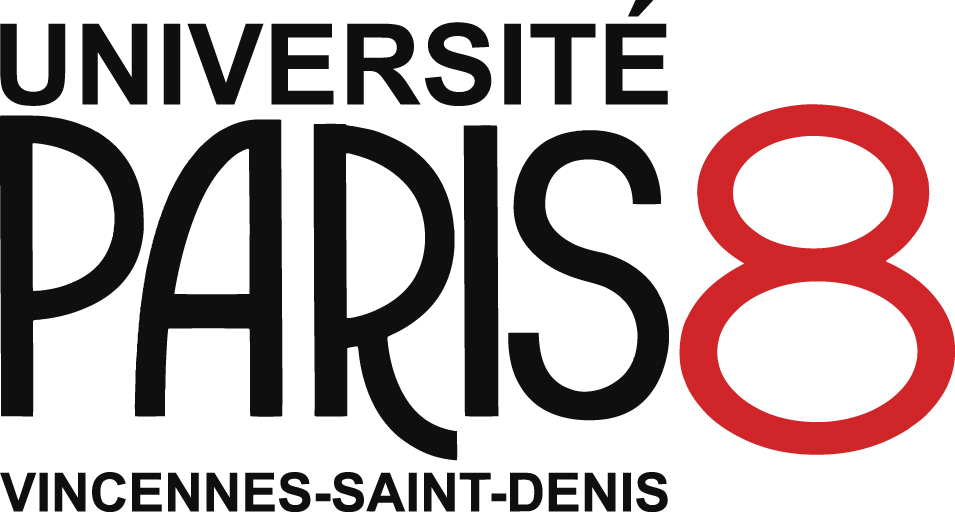 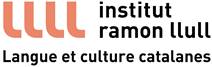 Dossier de candidature au Contrat Doctoral Institut Ramon LlullLe contrat doctoral est un contrat à durée déterminée passé entre l’Université Paris 8 et un-e doctorant-e afin de lui permettre de se consacrer pleinement à ses travaux de recherche pour la préparation de sa thèse. Sa durée est de trois ans.Afin de développer et valoriser la recherche catalaniste au sein du Laboratoire d’Etudes Romanes (LER), celui-ci lance un appel à candidature pour un Contrat doctoral Institut Ramon Llull, pour la période 2021-2024. Ce contrat est financé par l'Institut Ramon Llull.Critères d’éligibilité :La candidature porte sur un projet d’inscription en thèse en 2020-2021. Cet appel à candidature est ouvert aux titulaires d’un Master 2 recherche ou équivalent, il est également ouvert aux doctorant.e.s qui ont été admis.e.s en thèse pour l’année 2020-2021 à l’université Paris 8, et dont le projet de thèse s’inscrit dans la thématique proposée.Il n’y a pas de conditions d’âge ou d’année d’obtention du Master.Profil recherché :Le Contrat doctoral Institut Ramon Llull est proposé aux étudiants et étudiantes ayant suivi de préférence un parcours d’études en langue, culture ou littérature catalanes dans une université située à l’extérieur de l’aire linguistique catalane.Le sujet et la méthodologie devront s’inscrire, de préférence, dans l’un des trois grands axes de recherche du LER :Temporalités, mutations, traduction du politique dans les pays de langue romane (XVIe-XXIe siècles)Dynamiques, variation et innovation dans les langues romanesCréations : historicités, transferts et transgressions dans les pays de langue romaneLes candidat-es sont invité-es à consulter les différents projets de recherche en cours sur le site du LER (https://etudes-romanes.univ-paris8.fr/?-Axes-2019-2024-)Le projet de thèse devra satisfaire aux critères de qualité scientifique et de faisabilité en trois ans.Conditions :Le ou la doctorant-e sera rattaché-e au Laboratoire d’Études Romanes et à l’École Doctorale 31 « Pratiques et Théories du Sens ». Le directeur ou la directrice de recherche pressenti-e doit être membre titulaire du LER. La thèse pourra faire l’objet d’une cotutelle ou d’une codirection avec un directeur ou une directrice de recherche dûment habilité-e d’autres établissements d’enseignement supérieur nationaux et internationaux. Le ou la doctorant-e participera aux activités de recherche organisées par le LER et par son Laboratoire Junior.Le ou la doctorant-e devra livrer chaque année un rapport d'activité, validé par le directeur ou la directrice de recherche et destiné à l'Institut Ramon Llull.Calendrier :Date limite de candidature : 7 février 2021Résultats de la présélection : 12 février 2021Auditions à l’université Paris 8 : 18 février 2021Résultats de la sélection finale : 19 février 2021Prise de fonction : 1er mars 2021Dossier de candidature :Le dossier doit être composé des pièces suivantes (tout dossier incomplet ou hors délai ne sera pas traité).La fiche d’inscription complétée ;Un Curriculum Vitae académique (2 pages maximum) ;Un projet de thèse (4 pages maximum, police Times 12, bibliographie sommaire incluse. Par souci d’équité, les pages supplémentaires seront retirées du dossier).Les pièces devront parvenir au format PDF dans un seul fichier (Nom_Prénom.pdf). Les dossiers de candidatures devront être envoyés par courrier électronique au plus tard le 7 février 2021 à 18h à l’adresse suivante : pascale.thibaudeau@univ-paris8.frDossier de candidature au Contrat Doctoral Institut Ramon Llull1 – Fiche d’inscriptionÉtat CivilCivilité (Mme/M.) :	Nom :		Prénom :Adresse Électronique :		Téléphone :Master 2 ou équivalentTitre du mémoire de master 2/équivalent :Mention et spécialité du master :Université ayant délivré le diplôme :Titre du projet et encadrement de la thèseTitre du projet de thèse :Directeur ou Directrice de thèse pressenti.e (nom – prénom – statut) :Nombre de doctorant.e.s encadré.e.s par le directeur ou la directrice pressenti.e :Codirecteur ou codirectrice éventuel.le (nom – prénom – statut) :Établissement de rattachement :Cotutelle éventuelle :Université :Pays :Directeur ou directrice de thèse (nom – prénom – statut) :Dossier de candidature au Contrat Doctoral Institut Ramon Llull2 – Curriculum Vitae académique (à développer ci-dessous – 2 pages maximum, police Times 12).Dossier de candidature au Contrat Doctoral Institut Ramon Llull3 – Projet de thèse (à développer ci-dessous – l’ensemble ne doit pas dépasser 4 pages – police Times 12)Titre du projet de thèseRésumé du projet de thèse (environ 3 pages)Références bibliographiques relatives au projet (10 références au maximum)Avis motivé du directeur ou de la directrice de thèse pressenti.e (maximum 10 lignes)SignaturesCandidate ou candidat :Directrice ou directeur de thèse :